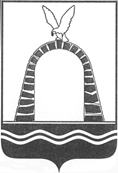 АДМИНИСТРАЦИЯ ГОРОДА БАТАЙСКАПОСТАНОВЛЕНИЕ от 15.11.2023 № 3149г. БатайскО внесении изменений в постановлениеАдминистрации города Батайска от 06.03.2019 № 346 
«О создании комиссии по обеспечению безопасности 
дорожного движения при Администрации города Батайска»Принимая во внимание изменения в кадровом составе Администрации города Батайска, руководствуясь распоряжением главы Администрации города Батайска от 16.11.2022 № 38 «Об утверждении распределения обязанностей между главой Администрации города Батайска и заместителями главы Администрации города Батайска», руководствуясь Уставом муниципального образования «Город Батайск», Администрация города Батайска постановляет:Внести в постановление Администрации города Батайска от 06.03.2019 № 346 «О создании комиссии по обеспечению безопасности дорожного движения при Администрации города Батайска» изменения, изложив приложение № 1 согласно приложению к настоящему постановлению.Признать утратившим силу:постановление Администрации города Батайска от 03.10.2023 № 2678 «О внесении изменений в постановление Администрации города Батайска от 06.03.2019 № 346 «О создании комиссии по обеспечению безопасности дорожного движения при Администрации города Батайска».3. Контроль за исполнением настоящего постановления возложить на  заместителя главы Администрации города Батайска жилищно-коммунальному хозяйству Калганова С.В.Постановление вноситзаместитель главы Администрации города Батайскапо жилищно-коммунальному хозяйствуПриложениек постановлениюАдминистрации города Батайскаот 15.11.2023 № 3149СОСТАВкомиссии по обеспечению безопасностидорожного движения при Администрации города Батайска Начальник общего отдела  Администрации города Батайска 		                                В.С. МирошниковаГлава Администрациигорода Батайска               Р.П. ВолошинВолошинРоман Петрович-глава Администрации города Батайска, председатель комиссииКалгановСтанислав Владимирович-заместитель главы Администрации города Батайска по жилищно-коммунальному хозяйству, заместитель председателяСтебловскийРоман  Сергеевич-начальник отдела Министерства внутренних дел Российской Федерации по Ростовской области в городе Батайске, заместитель председателя комиссии (по согласованию)КолтуноваЛюбовь Алексеевна-ведущий специалист Администрации города Батайска, ответственный секретарь комиссииЧлены комиссии:Члены комиссии:Члены комиссии:АрсеньевСергей Николаевич-начальник МБУ «Управление гражданской защиты населения города Батайска»БогатищеваНаталья Сергеевна-заместитель главы Администрации города Батайска по экономикеЗайцевПавел Павлович-главный врач ГБУ РО «ЦГБ» в г. Батайске (по согласованию)КозыревСергей Николаевич-начальник Управления образования города БатайскаНикитинВалерий Александрович-начальник отдела по взаимодействию с правоохранительными органами, казачеством и профилактики коррупционных правонарушений Администрации города БатайскаПтицинВалерий Леонидович-начальник производственного технического отдела Управления жилищно-коммунального хозяйства города БатайскаСтепаненкоАлександр Алексеевич-начальник линейного отдела полиции на станции Батайск — подполковник полиции(по согласованию)ФёдоровСергей Викторович-начальник ОГИБДД ОМВД России по городу Батайску (по согласованию)ЧистяковАндрей Анатольевич-начальник Батайской дистанции пути структурного подразделения «Северо-Кавказской дирекции инфраструктуры» структурного подразделения филиала ОАО «РЖД» (по согласованию)ЯковенкоЕвгений Викторович-заместитель главы Администрации города Батайска по территориальному развитию и строительству